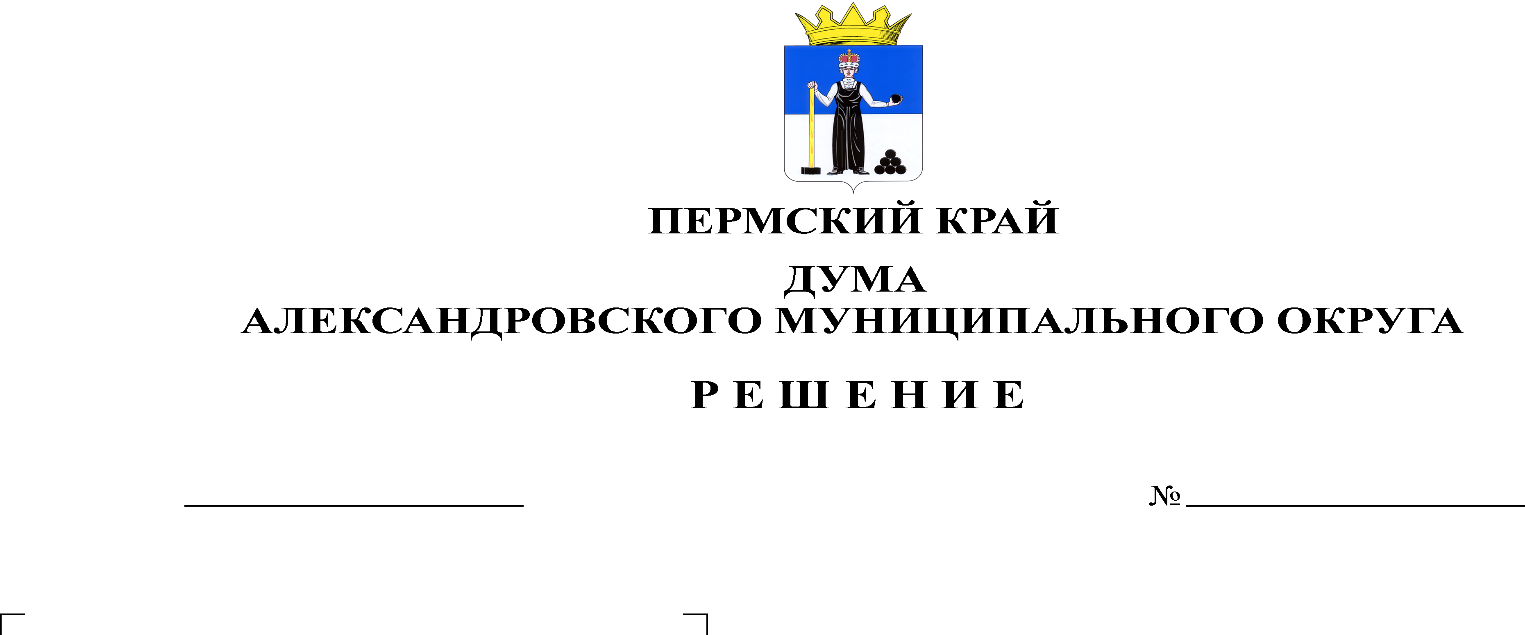 В соответствии со статьей 21 Устава Александровского муниципального округа, статьей 2 Положения о молодежном кадровом резерве Александровского муниципального округа Пермского края, утвержденного решением Думы Александровского муниципального округа от 25.05.2023 № 386, Дума Александровского муниципального округарешает:1. Провести конкурс по формированию молодежного кадрового резерва Александровского муниципального округа Пермского края.2. Утвердить календарный план по формированию молодежного кадрового резерва Александровского муниципального округа Пермского края, согласно Приложению 1 к настоящему решению.3. Утвердить состав конкурсной комиссии по формированию молодежного кадрового резерва Александровского муниципального округа Пермского края, согласно Приложению 2 к настоящему решению.4. Опубликовать настоящее решение в газете «Боевой путь» и в сетевом издании официальный сайт Александровского муниципального округа Пермского края (www.aleksraion.ru).5. Настоящее решение вступает в силу со дня подписания.Председатель ДумыАлександровского муниципального округа		   		    Л.Н. Белецкая